Уважаемая госпожа,
уважаемый господин,1	Международный союз электросвязи организует семинар-практикум на тему "Борьба с контрафактной продукцией с помощью решений по проверке на соответствие и функциональную совместимость". Это мероприятие продолжительностью полдня состоится 28 июня с 14 час. 00 мин. по 18 час. 00 мин. в штаб-квартире МСЭ в Женеве, Швейцария.2	Регистрация участников начнется в 08 час. 30 мин. при входе в здание "Монбрийан". Подробная информация о залах заседаний будет размещена на экранах при входе в штаб-квартиру МСЭ.3	Обсуждения будут проходить только на английском языке.4	В семинаре-практикуме могут принять участие Государства – Члены МСЭ, Члены Секторов, Ассоциированные члены и Академические организации, а также любое лицо из страны, являющейся Членом МСЭ, которое пожелает внести свой вклад в работу. К таким лицам относятся также члены национальных, региональных и международных организаций. Участие в семинаре-практикуме является бесплатным.5	В Резолюции 188 (Пусан, 2014 г.) "Борьба с контрафактными устройствами электросвязи/
информационно-коммуникационных технологий" Полномочная конференция МСЭ решает поручить Директорам трех Бюро оказывать содействие Государствам-Членам в решении проблем, связанных с контрафактными устройствами электросвязи/ИКТ, с помощью обмена информацией на региональном или глобальном уровне, в том числе систем оценки соответствия.Кроме того ранее, на семинаре-практикуме МСЭ "Борьба с контрафактными и некачественными устройствами ИКТ", который состоялся в ноябре 2014 года в Женеве, были выявлены масштабы проблемы контрафактной продукции и ее негативные последствия – от потери налоговых поступлений, роялти и других доходов; уменьшения продаж, снижения цен и сокращения операций; подрыва ценности торговой марки, престижа и репутации; уменьшения стимулов для инноваций и инвестиций; сокращения занятости и темпов экономического роста; перебоев в работе сетей и проблем с функциональной совместимостью, приводящих к низкому качеству доставки и приема услуг; до рисков для здоровья, безопасности и окружающей среды.В рамках дальнейших шагов необходимо принять меры по борьбе с производством контрафактной продукции. В связи с этим в рамках Вопроса 8/11 ИК11 МСЭ-T в настоящее время проводятся исследования по определению любых возможных технических решений для борьбы с контрафактными устройствами ИКТ. В рамках Вопроса 8 опубликован технический отчет, посвященный контрафактным устройствам ИКТ. Кроме того, создан ряд новых направлений работы, в том числе разработан проект новой Рекомендации "Основы для решения проблемы контрафактных устройств ИКТ".Группа экспертов, разрабатывающая эту важную Рекомендацию, продолжит свою работу с 27 июня по 7 июля 2016 года в том же месте в ходе собрания 11-й Исследовательской комиссии МСЭ-T. Более подробная информация представлена в Коллективном письме 2/11 МСЭ-T.Цели семинара-практикума заключаются в следующем: •	предоставить информацию об исследованиях, проводимых в настоящее время в рамках Вопроса 8 ИК11 МСЭ-T, в частности, содействовать разработке технической Рекомендации "Основы для решения проблемы контрафактных устройств ИКТ";•	определить, могут ли программы в области проверки на соответствие и функциональную совместимость содействовать борьбе с контрафактными устройствами ИКТ;•	понять новые тенденции и механизмы, связанные с производством контрафактной продукции ИКТ и подделкой и/или дублированием уникальных идентификаторов устройств ИКТ; •	понять механизмы безопасного управления цепочкой поставок (от производства до ввоза, распределения и сбыта) для обеспечения прослеживаемости и безопасности продукции и сетей, а также конфиденциальности и доверия людей; •	продолжить повышение информированности о проблеме производства контрафактных устройств ИКТ и связанных с ними опасностях; и•	просить экспертов из МСЭ и разных стран представить мнения, предложения и идеи в отношении дальнейших исследований в течение следующего исследовательского периода.Семинар-практикум рассчитан на членов и нечленов МСЭ. В частности, приветствуется участие поставщиков и производителей, исследовательских институтов и академических организаций, лабораторий, регуляторных органов, операторов, НПО, таможенных органов и служб безопасности, органов по стандартам и оценке соответствия и других аналогичных организаций.6	Проект программы семинара-практикума будет представлен на веб-сайте МСЭ. Данный веб-сайт будет регулярно обновляться по мере поступления новой или измененной информации. Участникам предлагается периодически знакомиться с новой информацией.7	Делегаты могут пользоваться средствами беспроводной ЛВС в главном зале МСЭ для конференций и в здании МЦКЖ (Международного центра конференций в Женеве). Подробная информация имеется на веб сайте МСЭ-Т (http://itu.int/ITU-T/edh/faqs-support.html).8	Для вашего удобства в Приложении 1 представлена форма для резервирования номеров в гостинице (список гостиниц см. здесь).9	С тем чтобы БСЭ могло предпринять необходимые действия в отношении организации этого семинара-практикума, был бы признателен вам за регистрацию с использованием онлайновой формы в максимально короткий срок, но не позднее 20 июня 2016 года. Обращаем ваше внимание на то, что предварительная регистрация участников семинаров-практикумов проводится только в онлайновом режиме. Будет предоставлена возможность дистанционного участия. Подробная информация будет размещена на веб-сайте мероприятия.10	Хотел бы напомнить вам о том, что для въезда в Швейцарию и пребывания в ней в течение любого срока гражданам некоторых стран необходимо получить визу. Визу следует запрашивать не менее чем за четыре (4) недели до даты начала семинара-практикума и получать в учреждении (посольстве или консульстве), представляющем Швейцарию в вашей стране, или, если в вашей стране такое учреждение отсутствует, в ближайшем к стране выезда. В случае возникновения трудностей для Государств – Членов МСЭ, Членов Сектора, Ассоциированных членов или Академических организаций и на основании официального запроса, представленного ими в БСЭ, Союз может обратиться в компетентные органы Швейцарии, с тем чтобы содействовать в получении визы, но только в течение указанного четырехнедельного периода. Любой такой запрос следует осуществлять посредством направления официального письма от администрации или объединения, которые вы представляете. В письме должны быть указаны фамилия и должность, дата рождения, номер паспорта, дата выдачи и срок действия паспорта лица (лиц), для которого(ых) запрашивается(ются) виза(ы). К письму следует приложить копию сообщения с подтверждением регистрации, утвержденной для данного семинара-практикума МСЭ-Т, и направить в БСЭ с пометкой "запрос о содействии в получении визы" ("visa request") по факсу (+41 22 730 5853) либо по электронной почте (tsbreg@itu.int). Также обращаем ваше внимание на то, что МСЭ может оказывать содействие только представителям Государств – Членов МСЭ, Членов Секторов МСЭ, Ассоциированных членов МСЭ и Академических организаций − Членов МСЭ.С уважением,Чхе Суб Ли
Директор Бюро
стандартизации электросвязиПриложение: 1ANNEX 1
(to TSB Circular 220)TELECOMMUNICATION STANDARDIZATION SECTORITU Workshop on "Combating Counterfeit Using Conformance and Interoperability Solutions"
Geneva, Switzerland, 28 June 2016Confirmation of the reservation made on (date) ____________ with (hotel) __________________at the ITU preferential tariff: _____________ single/double room(s) arriving on (date) ____________ at (time) ____________ departing on (date) _________________GENEVA TRANSPORT CARD: Hotels and residences in the canton of Geneva now provide a free "Geneva Transport Card" valid for the duration of the stay. This card will give you free access to Geneva public transport, including buses, trams, boats and trains as far as Versoix and the airport. Family name:	_________________________________First name:		_________________________________Address:	________________________________	Tel:	_________________________________________________________________________	Fax:	_________________________________________________________________________	E-mail:	________________________________Credit card to guarantee this reservation: AX/VISA/DINERS/EC (or other) _____________________No.: _____________________________________	 Valid until: ____________________________Date: ____________________________________	Signature: ___________________________________________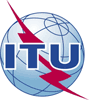 Международный союз электросвязиБюро стандартизации электросвязиМеждународный союз электросвязиБюро стандартизации электросвязи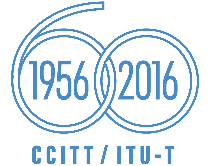 Осн.:Циркуляр 220 БСЭ
TSB Workshops/SP–	Администрациям Государств – Членов Союза–	Членам Секторов МСЭ-Т–	Ассоциированным членам МСЭ-Т–	Академическим организациям − Членам МСЭДля контактов:Тел.:Факс:Эл. почта:Стефано Полидори (Stefano Polidori)+41 22 730 6828
+41 22 730 5853
tsbworkshops@itu.int–	Администрациям Государств – Членов Союза–	Членам Секторов МСЭ-Т–	Ассоциированным членам МСЭ-Т–	Академическим организациям − Членам МСЭДля контактов:Тел.:Факс:Эл. почта:Стефано Полидори (Stefano Polidori)+41 22 730 6828
+41 22 730 5853
tsbworkshops@itu.intКопии:–	Председателям и заместителям председателей исследовательских комиссий МСЭ-Т–	Директору Бюро развития электросвязи–	Директору Бюро радиосвязиПредмет:Семинар-практикум МСЭ на тему "Борьба с контрафактной продукцией с помощью решений по проверке на соответствие и функциональную совместимость", Женева, 28 июня 2016 годаСеминар-практикум МСЭ на тему "Борьба с контрафактной продукцией с помощью решений по проверке на соответствие и функциональную совместимость", Женева, 28 июня 2016 годаThis confirmation form should be sent directly to the hotel of your choice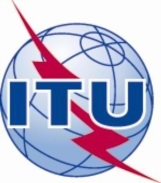 INTERNATIONAL TELECOMMUNICATION UNION